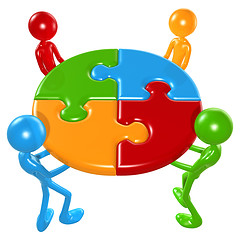 Medobčinska pobuda: Čezmejno e-sodelovanje v Podonavski e-regijihttp://eRegion.eu/Initiative/MembersN o v i c e   oktober 2015Vsebinahttp://eRegion.eu/Initiative/Periodical-Reports6th Danube eRegion Conference – DeRC 2016: Cross-border eSolutions & eServices Prototypes DevelopmentČezmejno sodelovanje e-muzejevVključevanje organizacij v razvijanje e-regij na Novi eJantarjevi in Novi eSvilni cestiMinister Gašperšič na Mednarodnem forumu o Svilni cesti v TbilisijuObisk ministra za kmetijstvo, gozdarstvo in prehrano v Ljudski republiki KitajskiNovi člani pobude6th Danube eRegion Conference – DeRC 2016: Cross-border eSolutions & eServices Prototypes DevelopmentLjubljana, Slovenia, Monday-Tuesday, September 19-20, 2016, http://eregion.eu/conferences/derc-2016 Sprožene so priprave programa naslednje konference DeRC. Izhodišča konference so v prilogi in objavljena na  http://eregion.eu/conferences/derc-2016/derc-2016-outline . Gostitelj konference je zopet SAP Slovenija. Lokacija konference bo objavljena naknadno.Vabimo Vas, da presodite o interesu sodelovati v programu konference. Doslej uveljavljene sestavine programa so tri: tematski sestanki, predstavitve prototipov in paneli. V vsaki izmed njih se pričakuje sodelovanje predstavnikov organizacij iz najmanj treh držav; želeno je 5-6 držav. To je skladno z zahtevo po sodelovanju več držav v predlogih EU projektov. V vsakem primeru gre za problemsko zasnovana in akcijsko usmerjena prizadevanja za reševanje izbranega skupnega problema čezmejnega e-sodelovanja.Predloge predložite čim prej in najkasneje do 21. junija 2016. Vabimo, da predlagatelji izrabijo čas do konference za organiziranje skupnih akcij skupine, kot so sestanki ali delavnice. Na konferenci naj bi poročali tudi o procesu sodelovanja do konference in predvidenem sodelovanju po njej.Čezmejno sodelovanje e-muzejevPanel direktorjev muzejev 5. konference DeRC je spodbudil vzpostavitev skupine eMuseums, ki jo koordinira direktorica Muzeja Škofja Loka. V skupini sodeluje vrsta direktoric muzejev v Sloveniji, http://eregion.eu/initiative/members/cultural-heritage .Delovanje te skupine se smiselno povezuje z delovanjem skupine občin eMunicipalities Without Borders (http://eregion.eu/countries/slovenia/municipalities). Vabimo predstavnike gospodarskih in obrtnih zbornic ter turističnih podjetij, da presodijo o interesu sodelovati s skupinama občin in muzejev. To je zlasti priporočljivo, če načrtujete predlaganje celostnega EU projekta na področju turizma in kulturne dediščine.Vključevanje organizacij v razvijanje e-regij na Novi eJantarjevi in Novi eSvilni cestiZa spodbujanje skupnih akcij, izmenjavanje izkušenj in podpiranje razvijanja čezmejnih e-regij je bila 10. oktobra 2015 vzpostavljena študijska skupina eRegions on the New eAmber and New eSilk Roads Think Tank,  http://eRegion.eu/Actors/Think-Tank .Problemsko usmerjena tematika, ki jo bo ta skupina obravnavala, zajema državne in lokalne uprave, čezmejne regionalne institucije, podjetja in njihova združenja, raziskovalne in izobraževalne ustanove, ponudnike informacijske tehnologije in diplomacijo. Skupina je vpeta v priprave naslednje DeRC konference, ki bo v Ljubljani 19. in 20. septembra 2016.Sestanek članov študijske skupine v Sloveniji bo v torek, 24. novembra na Gradu Jable, Loka pri Mengšu.Vabimo, da na strani http://eregion.eu/eregions/new-silk-road spremljate objave povezav na članke in poročila o dogajanjih na Novi Jantarjevi in Novi Svilni cesti.Povezljivost organizacij v Sloveniji za čezmejno e-sodelovanjeVabimo Vas, da omogočite povezavo na spletno stran svoje organizacije prek portala http://eRegion.eu. Gre za razširitev  e-povezljivosti organizacij, ki so zainteresirane za pospešeno navezovanje novih čezmejnih e-povezav držav v regiji, http://eregion.eu/countries. Primere že objavljenih povezav za Slovenijo je mogoče videti na strani http://eregion.eu/countries/slovenia/eEnterprise%20Slovenia. Organizacije so razvrščene v skupine. Če skupine, v katero bi se uvrstili, še ni, jo bomo dodali. Povezava je možna samo za spletno stran v angleškem jeziku. Vabimo, da predložite opis organizacije v obsegu treh do petih vrstic za objavo. Navedba kontaktne osebe je obvezna.Z objavo povezave prispevate k temu, da bodo priložnosti e-povezljivosti z organizacijami v Sloveniji bolj »vidne« v regiji in širše. Vabimo, da na to možnost izboljšane e-povezljivosti, ki nič ne stane, opozorite svoje partnerje v sosednjih državah. Če neka država še ni navedena, jo bomo v primeru interesa dodali.Minister Gašperšič na Mednarodnem forumu o Svilni cesti v Tbilisijuhttp://www.mzi.gov.si/nc/si/medijsko_sredisce/novica/article/771/8134Minister za infrastrukturo, dr. Peter Gašperšič se je v Tbilisiju (Gruzija) 15. oktobra 2015 udeležil Mednarodnega foruma o Svilni cesti, ki ga je organizirala Vlada Gruzije ter Ministrstvo za zunanje zadeve in Ministrstvo za gospodarstvo in trajnostni razvoj Gruzije. Mednarodni forum o Svilni cesti je dogodek na visokem nivoju, ki je namenjen vzpostavitvi platforme za vsakoletna srečanja vseh zainteresiranih držav in mednarodnih organizacij, da bi preučili možnosti poglobitve sodelovanja in uskladili pogled glede štirih ključnih področij, in sicer prometa, energije, gospodarstva in podjetništva.Minister Gašperšič je kot eden glavnih govorcev v okviru Foruma sodeloval na panelu “Transport and Infrastructure: keeping up with demands of the cross-border trade”, kjer je predstavil Slovenijo in večje razvojne projekte, ki so na področju prometne infrastrukture predvideni v prihodnjem obdobju.Obisk ministra za kmetijstvo, gozdarstvo in prehrano v Ljudski republiki Kitajskihttp://www.mkgp.gov.siNa povabilo podpredsednika Vlade Ljudske republike Kitajske g. Wang Yanga bo podpredsednik Vlade in minister za kmetijstvo, gozdarstvo in prehrano Republike Slovenije mag. Dejan Židan z delegacijo v času od 3. do 8. novembra 2015 obiskal Ljudsko republiko Kitajsko. Gre za povratni obisk, vezan na predhodni obisk podpredsednika Vlade Ljudske republike Kitajske g. Wang Yanga,  ki se je v Sloveniji mudil od 20. in 21. novembra 2014.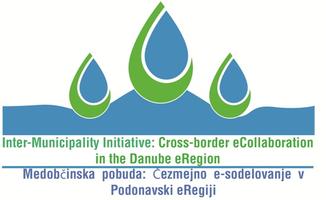 Novi člani pobudehttp://eregion.eu/initiative/members/cultural-heritage Museum of Dolenjska Novo mesto
Jasna Dokl Osolnik, Deputy Director
Borut Križ, Curator
Petra Stipančić, Curator Museum of Gorenjska Kranj
Marjana Žibert, M.Sc., Director Radovljica Municipality Museums
Verena Štekar-Vidic, Director Škofja Loka Museum
Saša Nabergoj, Director
Boštjan Soklič, Curator Tržič Museum
Jana Babšek, DirectorUpper Sava Valley Museum Jesenice
Irena Lačen Benedičič, Director
Aljaž Pogačnik, Curator for Contemporary Art and Recent Local History http://eregion.eu/initiative/members/companiesADRIA KOMBI d.o.o., National Combined Transport Company, LjubljanaRok Svetek, Managing Director & President, Transport Association, Chamber of Commerce and Industry of SloveniaSlovenian Railways, Combined Transport ServicesRobert Gaber, Headhttp://eregion.eu/initiative/members/associationsSlovenian-Chinese Association LjubljanaPetra Cerjak, President & Director, KADUCEJ Consulting Ptujhttp://eregion.eu/initiative/members/supporters-national-administrationsMinistry of Agriculture, Forestry and FoodMartin Gosenca, Unit for support for food processing companies and promotion of agricultural and food productsMinistry of Foreign AffairsRobert Kokalj, Ph.D., Acting Director General a.i., Ambassador, Directorate for Economic Diplomacy
Stanislav Raščan, Ph.D., Acting Head, Ambassador, Department of Strategic Planning and Analysis & Assistant Professor of International Security Policy, Graduate School of Government and European Studies, Kranj
Vojko Kuzma, Minister Plenipotentiary, Department of Strategic Planning and Analysishttp://eregion.eu/initiative/members/it-providersAmnim d.o.o. Ljubljana, Center for Scientific Visualization LjubljanaTomaz Amon, Ph.D., Directorhttp://eregion.eu/initiative/members/institutes Center for European Perspective – CEP, Loka pri MengšuGorazd Justinek, Ph.D., Executive Directorhttp://eregion.eu/initiative/members/diplomats Embassy of GeorgiaH. E. Zurab Bekaia, Ambassadorhttp://eregion.eu/initiative/members/universitiesUniversity of MariborFaculty of LogisticsRoman Gumzej, Ph.D., Associate ProfessorFaculty of Economics and BusinessSimona Sternad Zabukovšek, Ph.D., Assistant ProfessorNovim članom pobude izrekamo dobrodošlico in želimo uspešno sodelovanje!Z lepimi pozdravi, Jože Gričar, programski koordinatorGricar@FOV.Uni-Mb.siPriloga: 6th Danube eRegion Conference – DeRC 2016Conference Outline, http://eregion.eu/conferences/derc-2016/derc-2016-outline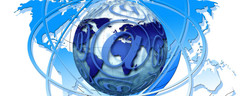 6th Danube eRegion Conference – DeRC 2016:Cross-border eSolutions & eServices Prototypes DevelopmentLjubljana, Slovenia, Monday-Tuesday, September 19-20, 2016http://eregion.eu/conferences/derc-2016 Conference OutlineThe cross-border eLogistics, eProcurement, eGovernment, eMunicipality, eLearning, eTourism, eCultur, eHealth, eSMEs, eSecurity, and other eAreas are vital to the competitiveness of the cross-border regions. In Central and South East Europe that means the Danube, the Adriatic & Ionian, and the Alpine regions. From a bigger picture perspective, it is about the competitiveness of the eRegions on the New eAmber and New eSilk Roads (http://eregion.eu/eregions/new-silk-road).To the eRegions development, the Digital Single Market Strategy for Europe, published by the European Commission on May 6, 2015 is very important for several reasons. One, within the Digital Single Market, the eRegions will be developing faster. Two, only after the eRegions are digital in reality, the EU Digital Single Market can be materialized. Three, more competitive as an eRegion is, more competitive the EU market as a whole will be. Four, a joint EU strategy is urgently needed since no single country, no single region, no single industry can make it happen. In order to achieve the strategy objectives, interoperability of the eRegions will have to be created.In Slovenia, the Inter-Municipality Initiative: Cross-border eCollaboration in the Danube eRegion has been under way since February 2011. Its major focus is at encouraging the organizations with interest in any aspect of the cross-border eBusiness to engage in Information and Communication Technologies - ICT based prototypes development. A prototype – a proof of concept – is the beginning of an action leading to a possible joint EU project proposal of an eSolution, or an eService development which is believed to solve a problem shared by the organization in at least three countries. Prototype presentations are in a line with the Living Labs (LLs) and the Open Innovation concept and methodology. The LLs promote user-driven methods and tools for improving the real-world development of products and services. A special focus is at the cross-border eSolutions and eServices.Annual international Danube eRegion Conference – DeRC (http://eregion.eu/conferences), taking place every September since 2011, is the initiative’s contribution to an accelerated development of the eRegion. Since too many barriers still block the free flow of online services, the DeRC2016 conference is expected to contribute to the current problems definition, objectives creation, solutions proposals, and actions generated. Encouraged are the prototype presentations. You are kindly invited to submit an innovative problem based and action focused proposal of any of the three types of the conference’s program components:Thematic meeting (Monday, September 19, 2016, morning).Prototype proposal, involving representatives of the organizations in at least three countries. A submission form is attached.Panel proposal, addressing a cross-border problem and a vision of its solution. One page panel outline should include: short problem description, panel’s chair/co-chairs, panel members, suggested joint action(s). The panel members are expected to represent the organizations in at least three countries.You are welcome to email the proposal to Gricar@FOV.Uni-Mb.si  as soon as possible and not later than Tuesday, June 21, 2016. The proposers are assumed to be initiating and coordinating the actions in their respective environment which are needed to solve the problem selected. The panel is expected to be a sort of report about the work done, and the work in progress. The panel members and the prototype proposers are encouraged to monitor the EU calls for projects and respond accordingly in time.The accepted prototype and panel proposals will be published at the conference’s website. The program will be designed based on the proposals accepted. You are kindly invited to follow-up the current conference’s program under development.There is no conference fee. Registration is required, however. A conference participant covers her/his travel and accommodation costs.The undergraduate and graduate students and their instructors are suggested to engage in innovative cross-border eSolutions and eServices prototypes development in cooperation with the organizations – prototype recipients in at least two countries. Students' prototypes presentation sessions are a component of the conference. The experience of the DeRC2015 preconference meeting Regional SAP University Alliance Meeting with Extended Invitation to the Rectors & Deans in the Danube Region is very encouraging.An important tool supporting the knowledge sharing on the cross-border eRegions relevance, development, and operations is the eRegion Portal, http://eRegion.eu . It provides links to e-regions, countries, actors, Danube eRegion Conference, and the Slovenia’s initiative. Links to the organizations in the countries of the region which are relevant to the cross-border eCollaboration are available at http://eregion.eu/countries. You are welcome to visit the portal occasionally and suggest its possible improvements and provide additional links.Conference host is SAP Slovenia, http://www.sap.com/directory/slovenia.html